Vígnap 2023A Vígszínház szeptember 10-én újra Vígnappal várja a közönséget.Az egész napos programsorozat betekintést nyújt a színház ritkán látott helyszíneire és a színfalak mögötti titokzatos világba. A backstage túrák során színművészeink vezetik körbe az érdeklődőket. Vidám improvizációs előadással, dedikálással, kedvezményes jegyvásárlási lehetőséggel, jótékonysági akcióval és számtalan gyerekprogrammal várjuk az érdeklődőket.A programokat 11 órától a VígImpró nyitja a nagyszínpadon, ami a Lesz ami lesz című improvizációs előadásunk vígnapi különkiadása. Ennek megtekintése jegyvásárláshoz kötött.Bérletes nézőink féláron válthatnak belépőt. A kedvezményt értékesítési pontjainkon bérletük felmutatásával, vagy a jegykezeles@vigszinhaz.hu e-mail címen igényelhetik.A részletes programbontást hamarosan közzétesszük weboldalunkon. A nyílt nap egyéb programjain a részvétel ingyenes.Sajtókapcsolat:sajto@vigszinhaz.huEredeti tartalom: VígszínházTovábbította: Helló Sajtó! Üzleti SajtószolgálatEz a sajtóközlemény a következő linken érhető el: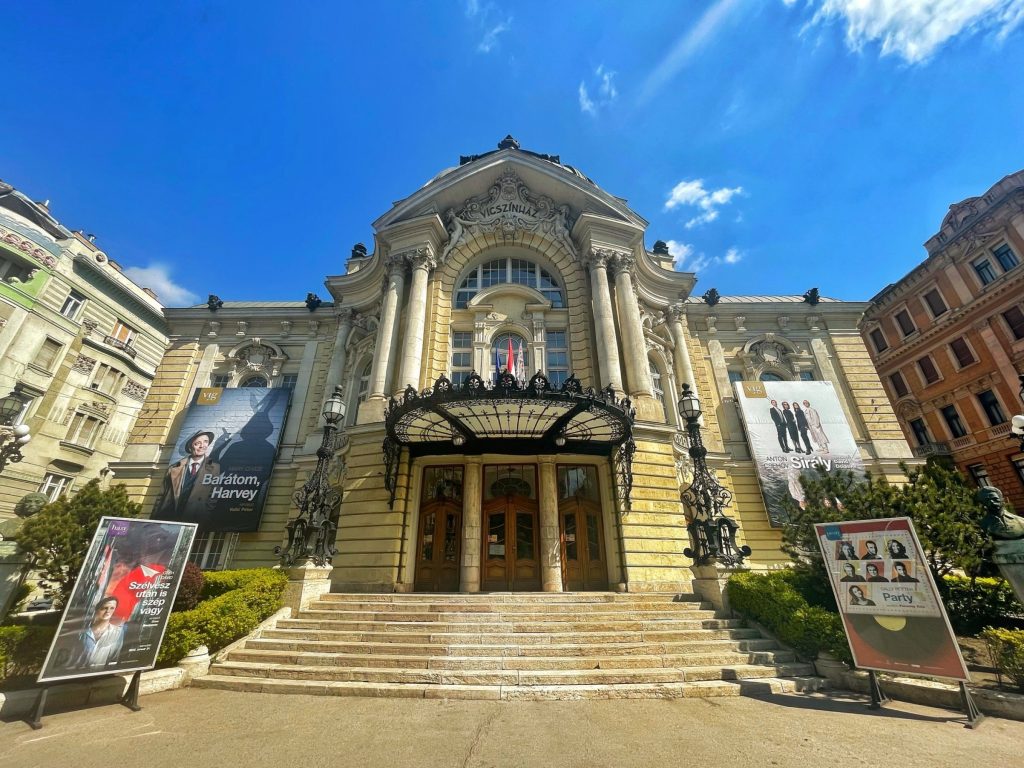 © Vígszínház